Semaphore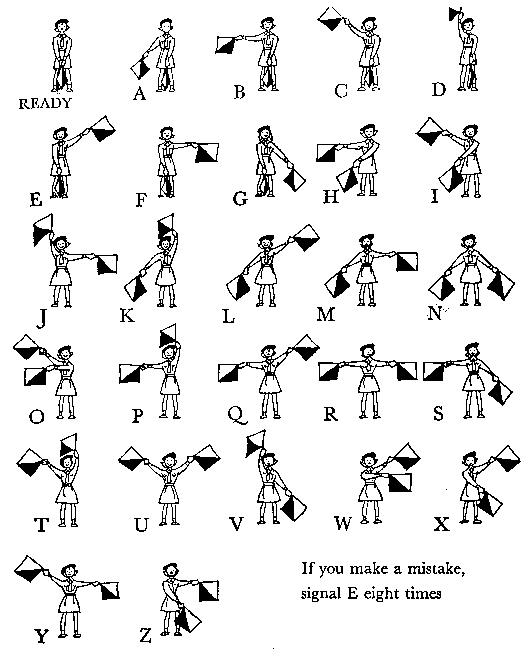 